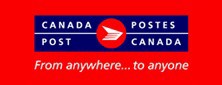 07­05­20221245988 ONTARIO LTD	Mailing ID I6WYW102497818673688Thank you for taking advantage of our targeting service ­ a one stop solution designed to help you get the most out of your Smartmail MarketingTM campaigns.Anonymous Precision Targeter users will have their reports saved and accessible for 30 days from the day the report has been generated.Signed­In Precision Targeter users will have their reports saved and accessible for 13 months from the day the report has been generated.Inside, find comprehensive insight into your selected trade area, including:Not only does the attached report provide an in­depth look at your chosen trade area, it also harnesses the power of data analytics to help maximize your return on investment (ROI) by providing you with:A Route Ranking report that prioritizes your postal route selections based on your demographic criteria, enabling you to deliver your message to the people most likely to respond;A Postal Station Summary report that indicates the facilities responsible for your mailing; Maps, Impact Assessment, and many other campaign­enhancing resources.Do you want to further improve your Smartmail MarketingTM? Take advantage of our suite of data and targeting solutions:Questions? Contact your Canada Post Sales Representative or our Commercial Service Network at 1­866­757­5480.Reaching the right people with the right message is a key driver of campaign success. The map below shows your selected trade area and the routes that make up your coverage. The routes are colour coded according to the penetration of your selected demographic variable(s) to show how closely it matches your ideal prospect.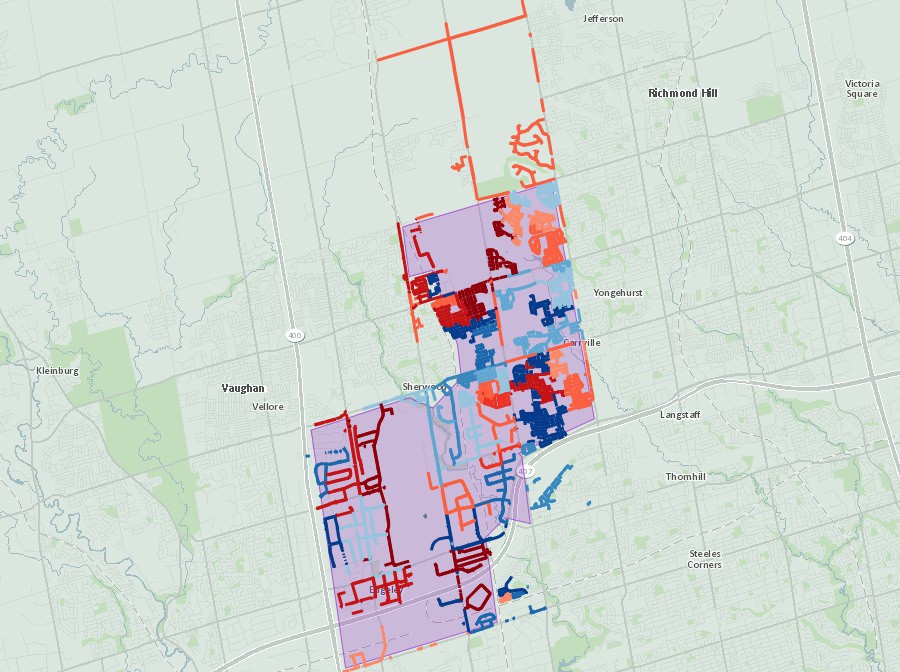 Below you will find your Route Ranking Report, which provides you with a tabular view of the routes within your trade area ranked according to the value of the selected demographic variable(s). By looking at the "Cumulative Penetration" and the "Cumulative Points of Call" columns, you can easily determine which routes you need to target in order to meet your desired quota.1245988 ONTARIO LTDTo avoid transportation charges, you may want to deposit your Neighbourhood MailTM directly at each postal station responsible for your mailing. The table below provides you with a list of post offices where you need to induct your mailing, and how many pieces must be deposited at each location.THORNHILL LCD MAIN707 CREDITSTONE RD CONCORD ON L3T 2C0CONCORD RPO CARRVILLEPO­9200 DUFFERIN ST CONCORD ON L4K 0C0CONCORD STN MAIN707 CREDITSTONE RD CONCORD ON L4K 1A0CONCORD RPO VARIETY8­7777 KEELE ST CONCORD ON L4K 1Y0CONCORD RPO GLEN SHEILDS80 GLEN SHEILDS AVE CONCORD ON L4K 2B0MAPLE STN DELIVERY CENTRE707 CREDITSTONE RD CONCORD ON L6A 4G0MAPLE RPO SOUTHBROOK9980 DUFFERIN ST MAPLE ON L6A 4K0Below, you will find some insights to your trade area. The provided charts give a simple visual representation of some key characteristics of your target area in order to help you better understand the dynamics of your market.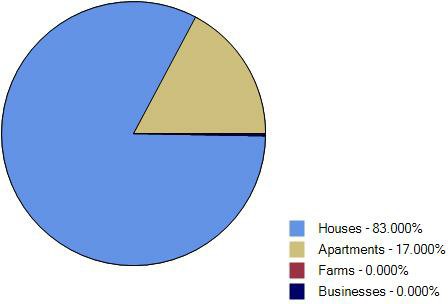 Looking for more ways to harvest the campaign­boosting powers of data and analytics? We have options...It’s time to be more direct. Reach more prospects with Canada Complete lists from Canada Post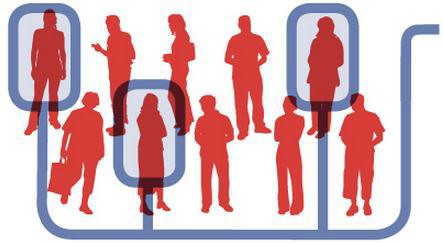 Canada’s best list just got even better. Our lists provide one of the largest reach in Canada, drawing from our mail delivery database of over 13 million residential  addresses and close to a million business addresses. By customizing your mail with a name and/or an address you can provide an instant boost to open rates and responses. With our additional targeting filters, supplement your list by pinpointing specific  audiences based on geographic, demographic, and lifestyle criteria that best match what your best prospects look like.Why choose Canada Complete?We have more addresses than anyone else and with the best market penetration in the countryGain access to the most complete list that can provide nationwide access to apartments and suite numbers Validated addresses that you know are deliverable ­ save money by reducing returned mailExclude existing customers by suppressing addresses you already have ­ only pay for the records you need Canada's best list for accessing Canadian New Movers ­ a segment that spends $11B annuallyEnhance your list with a range of unique and exclusive targeting filters to reach your best audienceEnsure your mailing list is validIs bad address data hindering your campaign performance? Thanks to our Smart Data Cleaner, it doesn't have to. This easy­to­use online tool lets you clean and update your customer and prospect mailing lists. Not sure if your list needs a scrub? Get a free diagnostic first.Reach people by name and boost responseNeighbourhood MailTM is a powerful and effective marketing solution. To take your targeting to a whole new level use Canada Post Personalized MailTM, and reach Canadians by name and address at their place of residence or work. Studies have shown that 87% of Canadians are likely to read mail that is addressed to them personally, and that Personalized MailTM garners three times as much attention as Neighbourhood MailTM.Turn your customer data into actionable insight with our Advanced Analytics ServicesData is the fuel that drives campaign performance, but it can sometimes be a challenge to analyze and take action on it. That's where our dedicated team of analytics experts comes in. Through penetration analysis, location intelligence, segmentation, modeling and profiling they can help enhance your response potential by identifying your highest potential prospects.Address Attributes: Describes the types of buildings present in your trade area, whether they are houses, apartments, farms, and/or businesses.All Points of Call: The total number of physical locations (points of call) receiving your mailing on a given letter carrier's route, which can be houses, apartments, farms and/or businesses based on your selection criteria.Average Value: The average value (%) of the chosen Statistics Canada demographic variables that can be associated with the letter carrier's route, which provides you with insight into your recipients.Cumulative Penetration: The cumulative percentage of penetration associated with the letter carrier's routes based on the selected demographic variables.Cumulative Points of Call: The cumulative point of call count associated with the letter carrier's routes, which has been calculated by adding the previous Delivery Mode rows in the report.Delivery Mode: The area served by a letter carrier.Depot: A postal facility established for the processing and delivery of mail. Example: Etobicoke, Ontario.Forward Sortation Area (FSA): The first three characters (alpha­numeric­alpha) of a Postal Code OM, which represent a geographic area. Example: M9WPostal Station Summary: This report indicates which postal stations are responsible for your targeted routes. The count of each point of call type (houses, apartments, farms, and/or businesses) is displayed for each depot. The total point of call count, listed at the end of the report, denotes the number of houses, apartments, farms, and/or businesses associated with each postal station.Route ID: This represents the identifier assigned to each letter carrier's route. Its primary use is for the coordination of the mail delivery.Target Variables: A report can have a minimum of one to a maximum of three Statistics Canada demographic variables selected. These variables are displayed in the value columns as a percentage (%) that can be associated with that entire Delivery Mode.Total Points of Call: The total number of houses, apartments, farms, and/or businesses (based on your selection) associated with the depot in your Postal Station Summary. This number indicates how many pieces are required for each depot.Total: This row represents the sum of each dwelling type (houses, apartments, farms, and/or businesses) within a depot.Valid for Mailings From: Due to monthly route restructures, the results found within this report are valid between these dates. Mailing outside of these dates could cause delivery problems or pose a risk of non­delivery.VariablesAddress AttributesHouses, Apartments and FarmsNumber of Mail Pieces20350Urban / RuralAllEstimated Delivery Cost$3520.55Delivery Mode (Route Type)Letter Carrier (LC), Rural Route (RR), Suburban Service (SS), General Delivery (GD), Lock Box (LB), Call For (CF), Motorized Route (MR), Direct (DR)Valid for Mailings From22­06­17 To 22­07­14Householder TypesConsumer's ChoiceFSADelivery Mode (Route)DepotAll Points Of CallCumulative Points of CallL4KLC0106CONCORD STN MAIN14341434L4KLC0127CONCORD STN MAIN8812315L4JSS0405THORNHILL LCD MAIN8013116L4JSS0402THORNHILL LCD MAIN7553871L6ASS0735MAPLE STN DELIVERY CENTRE7554626L4JSS0400THORNHILL LCD MAIN7485374L4JSS0401THORNHILL LCD MAIN7396113L4JSS0404THORNHILL LCD MAIN7316844L4JSS0403THORNHILL LCD MAIN7227566L6ASS0736MAPLE STN DELIVERY CENTRE6938259L6ASS0725MAPLE STN DELIVERY CENTRE6608919L6ASS0723MAPLE STN DELIVERY CENTRE6419560L6ASS0737MAPLE STN DELIVERY CENTRE63910199L6ASS0732MAPLE STN DELIVERY CENTRE63710836L4KLC0133CONCORD STN MAIN63511471L6ASS0724MAPLE STN DELIVERY CENTRE63012101L6ASS0731MAPLE STN DELIVERY CENTRE62512726L6ASS0726MAPLE STN DELIVERY CENTRE59613322L4KLC0137CONCORD STN MAIN58813910L6ASS0730MAPLE STN DELIVERY CENTRE56214472L4JSS0410THORNHILL LCD MAIN54815020L6ASS0734MAPLE STN DELIVERY CENTRE52515545L6ASS0721MAPLE STN DELIVERY CENTRE52116066L6ASS0722MAPLE STN DELIVERY CENTRE51116577L6ASS0733MAPLE STN DELIVERY CENTRE50417081L6ASS0727MAPLE STN DELIVERY CENTRE48717568L4KLC0117CONCORD STN MAIN43418002L4KLC0125CONCORD STN MAIN35618358L6ASS0729MAPLE STN DELIVERY CENTRE33118689L4KLC0119CONCORD STN MAIN30618995L4KLC0121CONCORD STN MAIN24119236L4KLC0123CONCORD STN MAIN23719473L6ASS0738MAPLE STN DELIVERY CENTRE21219685L4KLC0107CONCORD STN MAIN20319888L4KLC0105CONCORD STN MAIN16420052L4KLC0103CONCORD STN MAIN12920181L4KLC0109CONCORD STN MAIN12720308L4KLB0001CONCORD RPO CARRVILLE2020328L4KLC0111CONCORD STN MAIN720335L4KLC0135CONCORD STN MAIN620341L4KLB0001CONCORD RPO VARIETY520346FSADelivery Mode (Route)DepotAll Points Of CallCumulative Points of CallL4KLB0001CONCORD RPO GLEN SHEILDS220348L4KGD0001CONCORD STN MAIN120349L4KSS0202CONCORD STN MAIN120350L4KDR0000CONCORD STN MAIN020350L4KLB0001CONCORD STN MAIN020350L4KLC0113CONCORD STN MAIN020350L4KLC0115CONCORD STN MAIN020350L4KLC0129CONCORD STN MAIN020350L4KLC0131CONCORD STN MAIN020350L4KSS0201CONCORD STN MAIN020350L4KSS0203CONCORD STN MAIN020350L4KSS0204CONCORD STN MAIN020350L6ALB0001MAPLE RPO SOUTHBROOK020350HOUSESAPARTMENTSFARMSBUSINESSESTOTAL POINTSOF CALLTOTAL499054005044TOTAL2000020TOTAL28452905005750TOTAL50005TOTAL20002TOTAL9009520009529TOTAL00000GRAND TOTAL1687134790020350